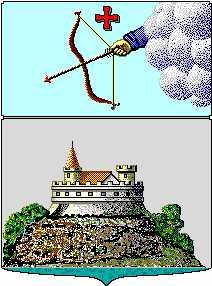 Управление финансов  г. СарапулаКрасная площадь, д. 8, г. Сарапул, УР, 427900 тел./факс: (34147) 4-19-04,  minfin-27@udm.netПРИКАЗВ связи с необходимостью уточнения наименований и кодов аналитического учета по расходам бюджета города Сарапула, утвержденных приказом Управления финансов                г. Сарапула от 01.10.2018 года № 150 «Об утверждении перечня наименований и кодов аналитического учета по расходам бюджета города Сарапула» ПРИКАЗЫВАЮ:1. Дополнить перечень наименований и кодов аналитического учета по расходам бюджета города Сарапула, утвержденный приказом Управления финансов г. Сарапула от 01.10.2018 года № 150 (в редакции приказа Управления финансов г. Сарапула от 30.11.2018 г. №186, от 14.04.2020 г. №45, от 16.04.2020 г. №49), следующими кодами аналитического учета:2. Контроль за исполнением данного приказа возложить на начальника бюджетного отдела Суслову О.В.Заместитель Главы Администрации города Сарапула – начальник Управления финансов г.Сарапула                                                    С.В. Бочкарева       от 10 июня 2020 г.№ 70О внесении дополнений в приказ Управления финансов г. Сарапула от 01.10.2018 г. № 150 «Об утверждении перечня наименований и кодов аналитического учета по расходам бюджета города Сарапула»КодНаименование222.COVIDТранспортные  услуги310.17СРеализация проекта инициативного бюджетирования (обустройство спортивной площадки МБОУ «СОШ №23» в городе Сарапуле Удмуртской Республики, спонсорская помощь)310.6CРеализация проекта инициативного бюджетирования (обустройство школьного стадиона МБОУ «Лицей №18» в городе Сарапуле Удмуртской Республики, спонсорская помощь)310.COVIDУвеличение стоимости основных средств